GOBIERNO DE LA PROVINCIA DEL NEUQUENANEXO 1-  DISPOSICIÓN N°03 / 2.016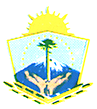 DECLARACIÓN JURADA DE CARGOS y  ACTIVIDADES
Datos Relacionados con las Funciones, Cargos y Ocupaciones          Repartición donde presta servicios                              Lugar donde desempeña sus funcionesEn otra repartición nacional, provincial y/o municipal En otra repartición nacional, provincial y/o municipalPercepción de Pasividades (Jubilaciones, Pensiones, Retiros, etc.)GOBIERNO DE LA PROVINCIA DEL NEUQUENCuadro Comparativo del Cumplimiento de los Horarios para Cargos y ActividadesLugar y fecha Declaro bajo juramento que todos los datos consignados son veraces y exactos, de acuerdo a mi leal saber y entender. Asimismo, me notifico que cualquier falsedad, ocultamiento u omisión dará motivo a las más severas sanciones disciplinarias, como así también que estoy obligado a denunciar dentro de los quince días corridos de producida la novedad. Firma del declarante: Lugar y fecha Certifico la exactitud de las informaciones contenidas en los cuadros 1, 2y 3; y la autenticidad de la firma que antecede. Manifiesto que no tengo conocimiento que en la presente el declarante haya incurrido en alguna falsedad, ocultamiento u omisión.CONSIGNAR	…………………………………………………COMPATIBLE O INCOMPATIBLE                                                      Firma del Jefe InmediatoLugar y fecha.....................................................................................................................Con la constancia de quedar en poder de este servicio el original de la presente declaración jurada, a fin de dar cumplimiento a las reglamentaciones vigentes.CONSIGNARCOMPATIBLE O INCOMPATIBLE                                              ……………………………………………………                                                                                                                      Firma de Recursos Humanos1L.C. / L.E. / D.N.I. Nº  Empleado Nº C.U.I.L.Lugar de Nacimiento: Lugar de Nacimiento: Lugar de Nacimiento: Lugar de Nacimiento: Fecha de Nacimiento:      Fecha de Nacimiento:      Fecha de Nacimiento:      Fecha de Nacimiento:            2APELLIDO:  NOMBRES:       3Domicilio:Número:Localidad                                                    Provincia4Repartición  C.P.E.Domicilio: Localidad: 4Dependencia Funciones que desempeña: Fecha de ingreso:4Cumple (ver en el dorso)Sueldo o Retribución (Bruto)4Certifico que los datos consignados precedentemente son exactos y correctosCertifico que los datos consignados precedentemente son exactos y correctos4Lugar                                      Fecha: Lugar                                      Fecha: 5Repartición  C.P.EDomicilio: Localidad: 5Dependencia  Funciones que desempeña: Fecha de ingreso:5Cumple (ver en el dorso)Sueldo o Retribución (Bruto)5Certifico que los datos consignados precedentemente son exactos y correctosCertifico que los datos consignados precedentemente son exactos y correctos5Lugar                                     Fecha: Lugar                                     Fecha: 6Repartición  C.P.E.Domicilio   6Dependencia Funciones que desempeña Fecha de ingreso:6Sueldo o Retribución (Bruto)6Certifico que los datos consignados precedentemente son exactos y correctosCertifico que los datos consignados precedentemente son exactos y correctos6Lugar                                                            Fecha  Lugar                                                            Fecha  7En caso de alguna pasividad establecerEn caso de alguna pasividad establecer7TipoInstitución o Caja que lo abona7Desde que fechaImporte   DEPENDENCIA Y CARGO   DEPENDENCIA Y CARGOHORARIOSHORARIOSHORARIOSHORARIOSHORARIOSHORARIOSHORARIOSHORARIOSHORARIOS         Firma Responsable   DEPENDENCIA Y CARGO   DEPENDENCIA Y CARGODom    Lun   Mar   MarMieJueVieSabSab         Firma Responsable4567……………COMPATIBLE………………………..……………………………………..CONSIGNARCOMPATIBLE O INCOMPATIBLE                           ………………………………………………………………….                                                                                             Firma Autoridad Responsable Repartición